英语教师岗位试讲内容具体要求：教学内容：《unit 3》（P30-32）。基本内容参考：《英语》，“十四五”职业教育国家规划教材。教材封面：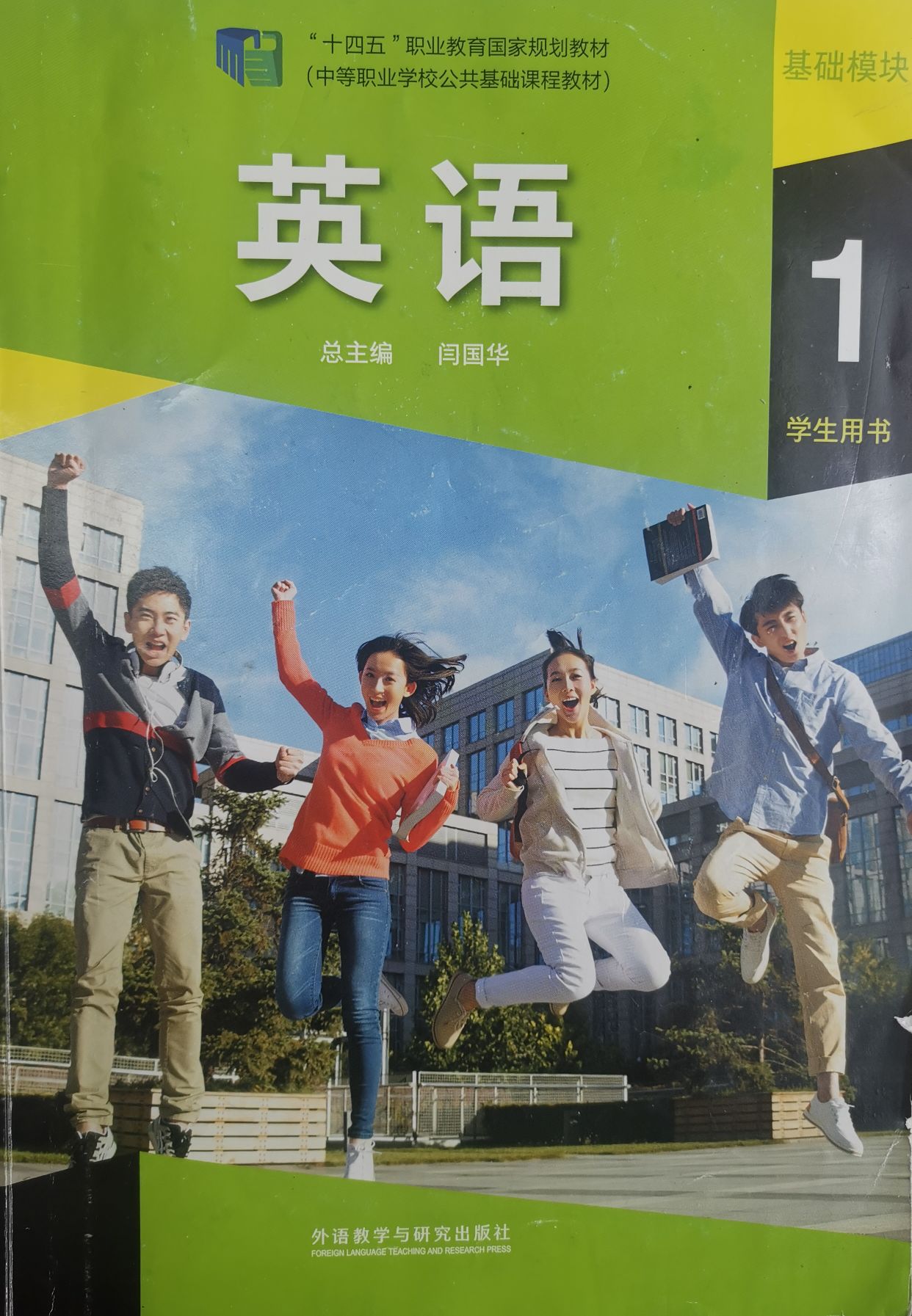 教材底面：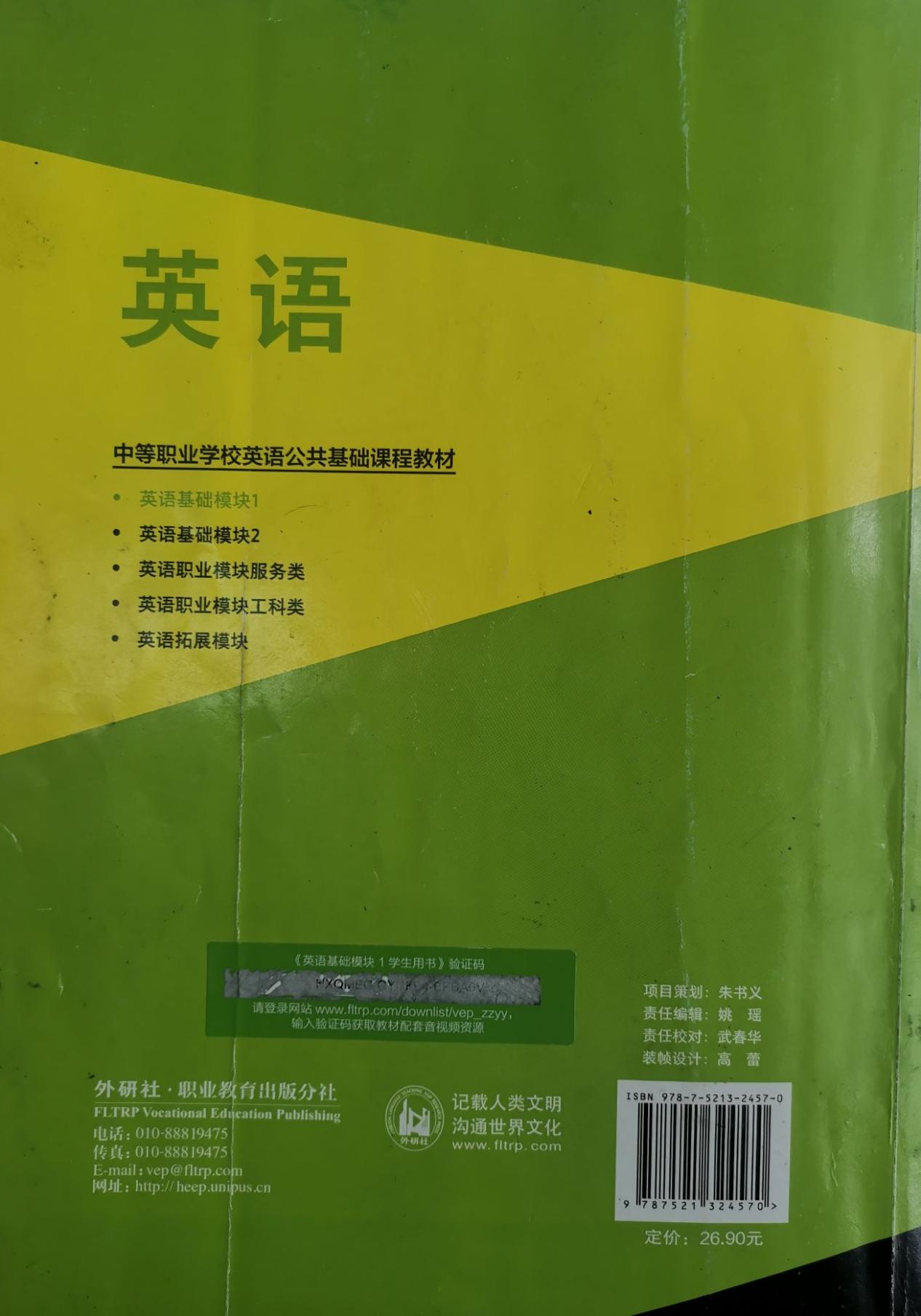 试讲内容图片(按页码顺序)：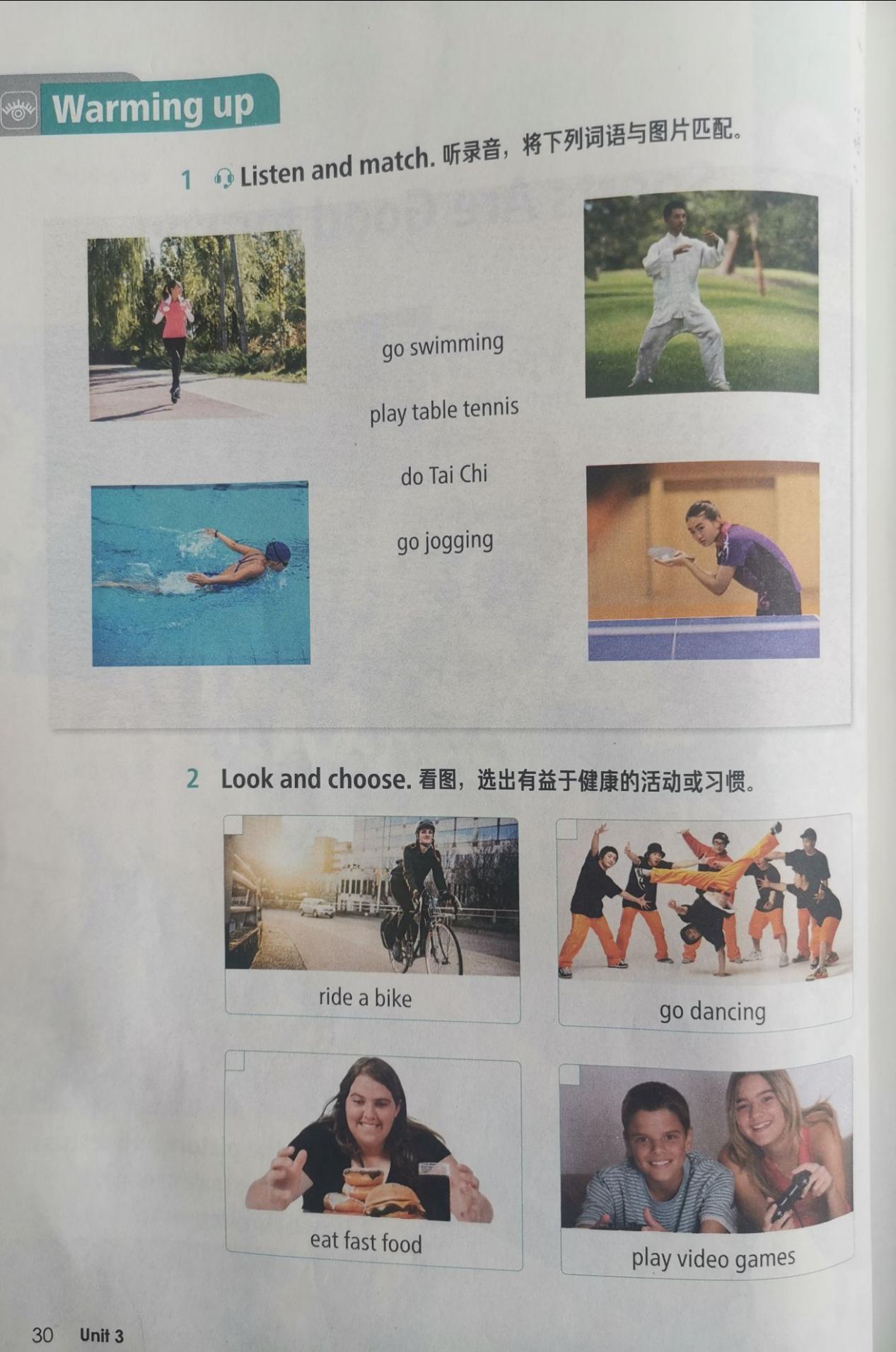 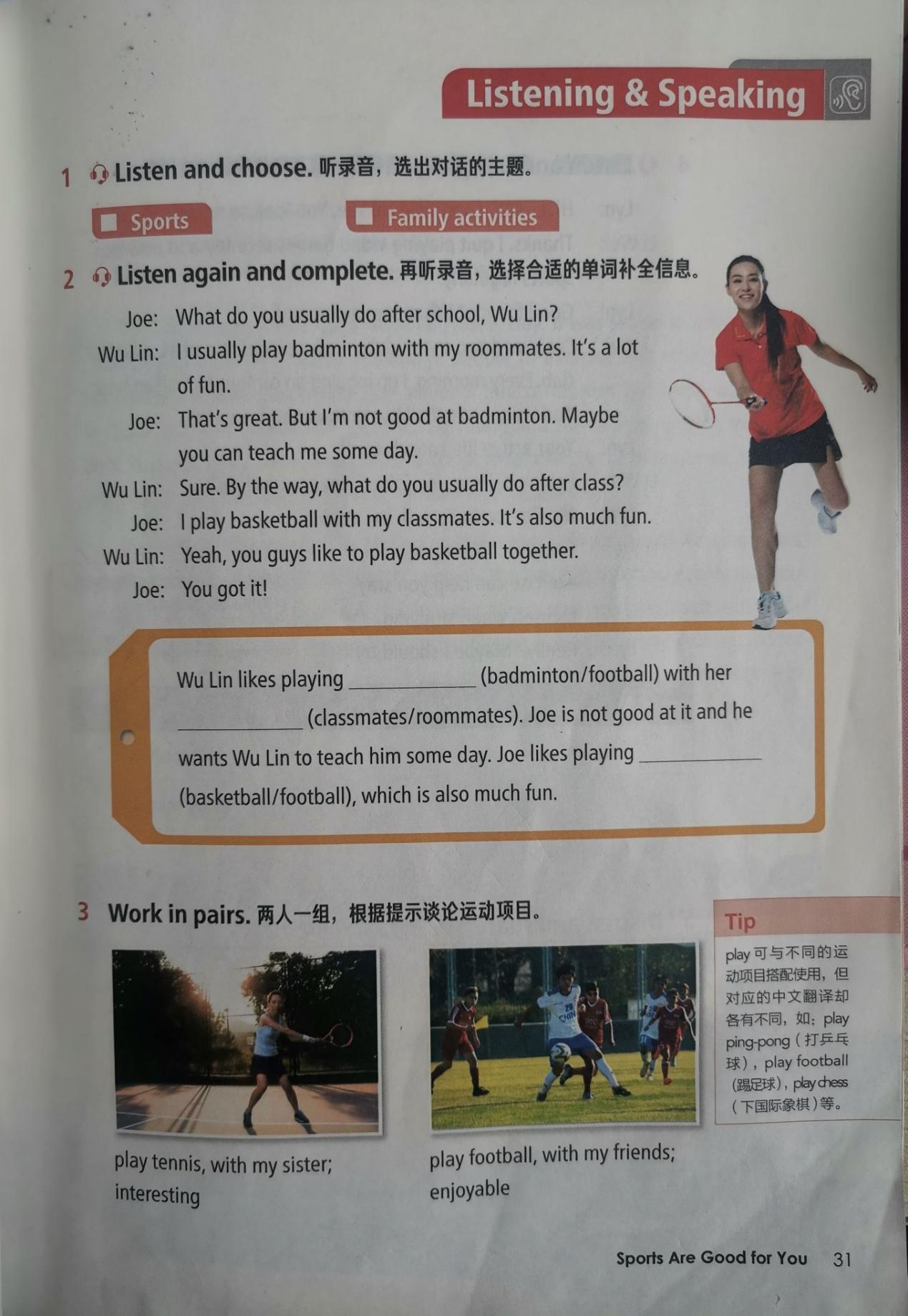 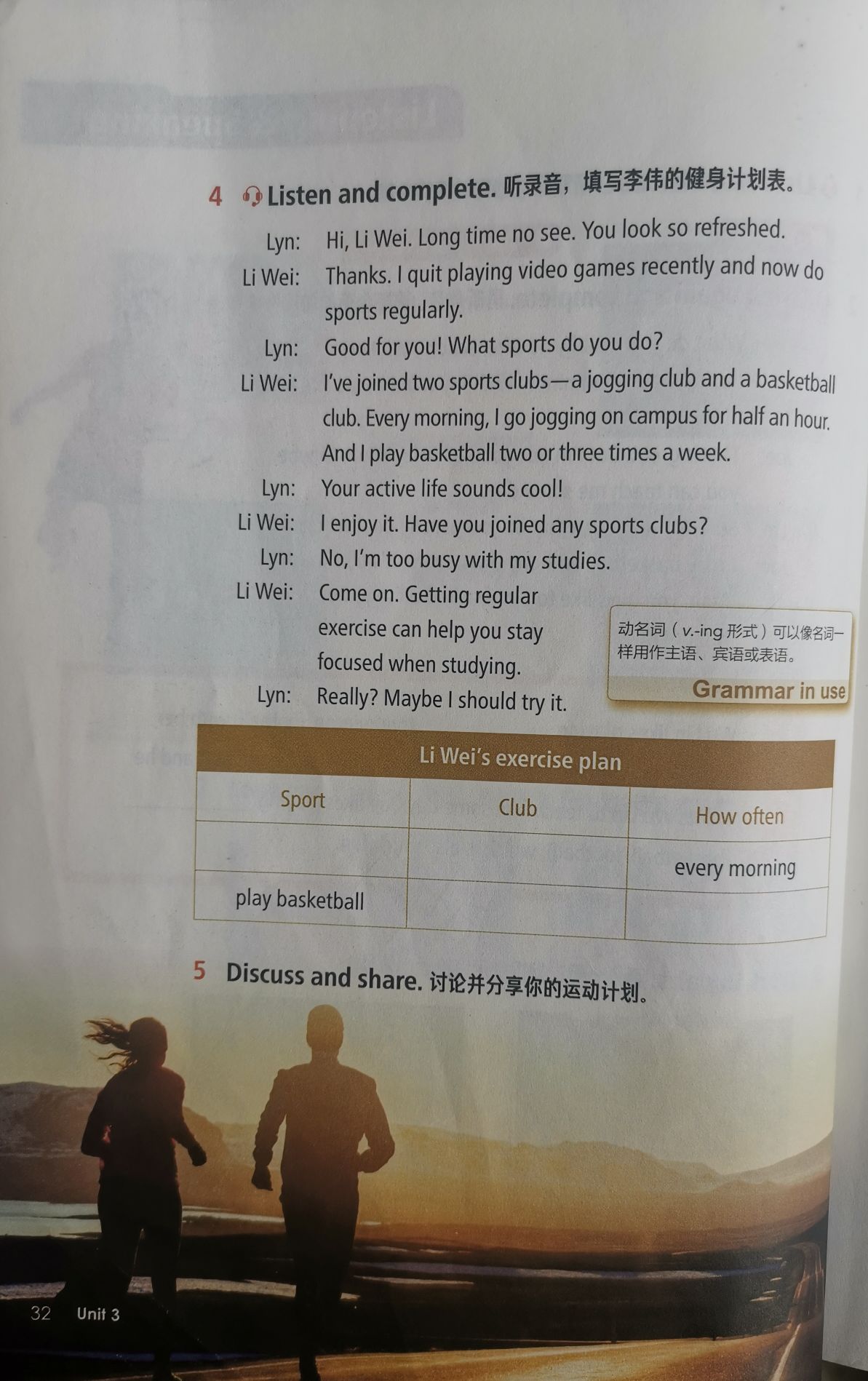 